Supplemental Table 1. Survey questions and model answers.Supplemental Figure 1. Response rate before and after Twitter announcement of survey link in month 11. 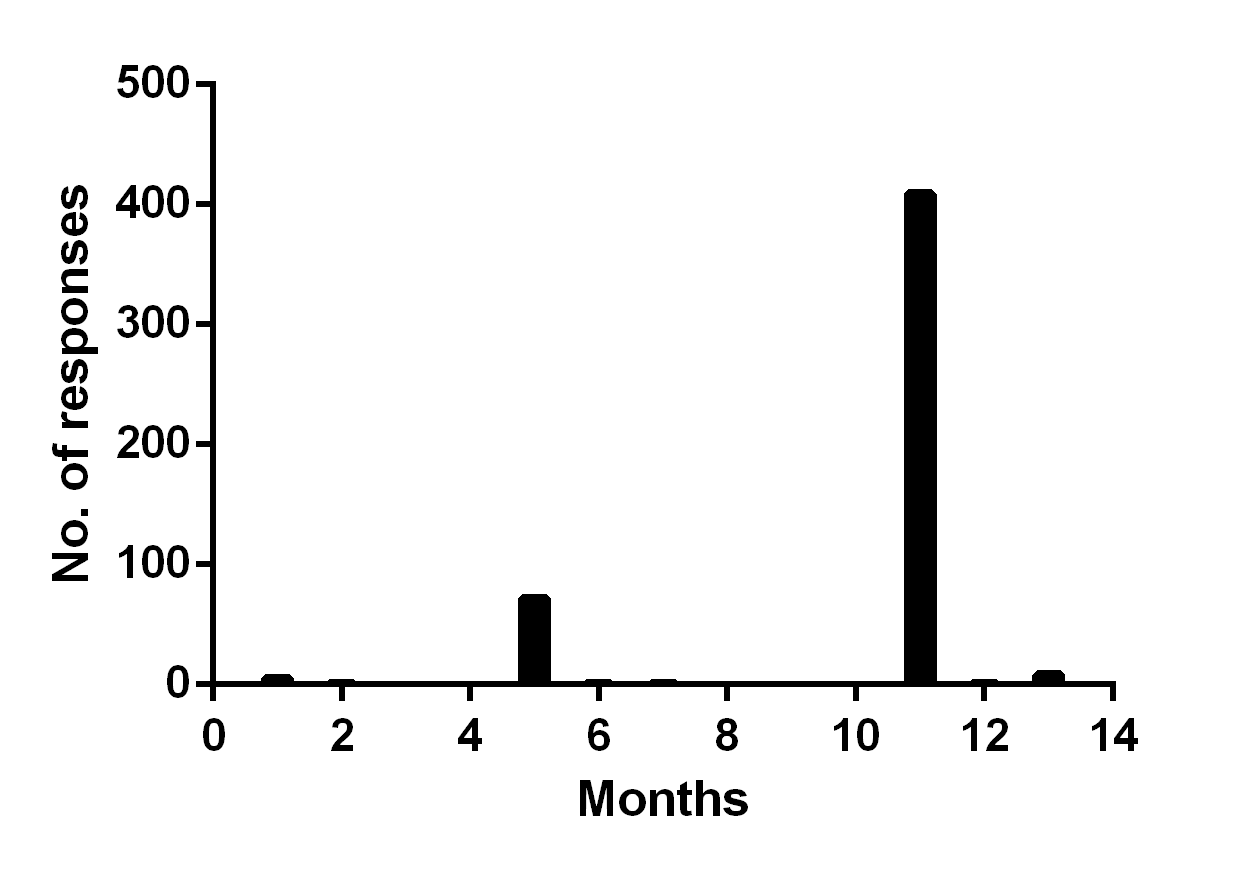 Supplemental Figure 2. Survey results for complete responses. ACC, American College of Cardiology. 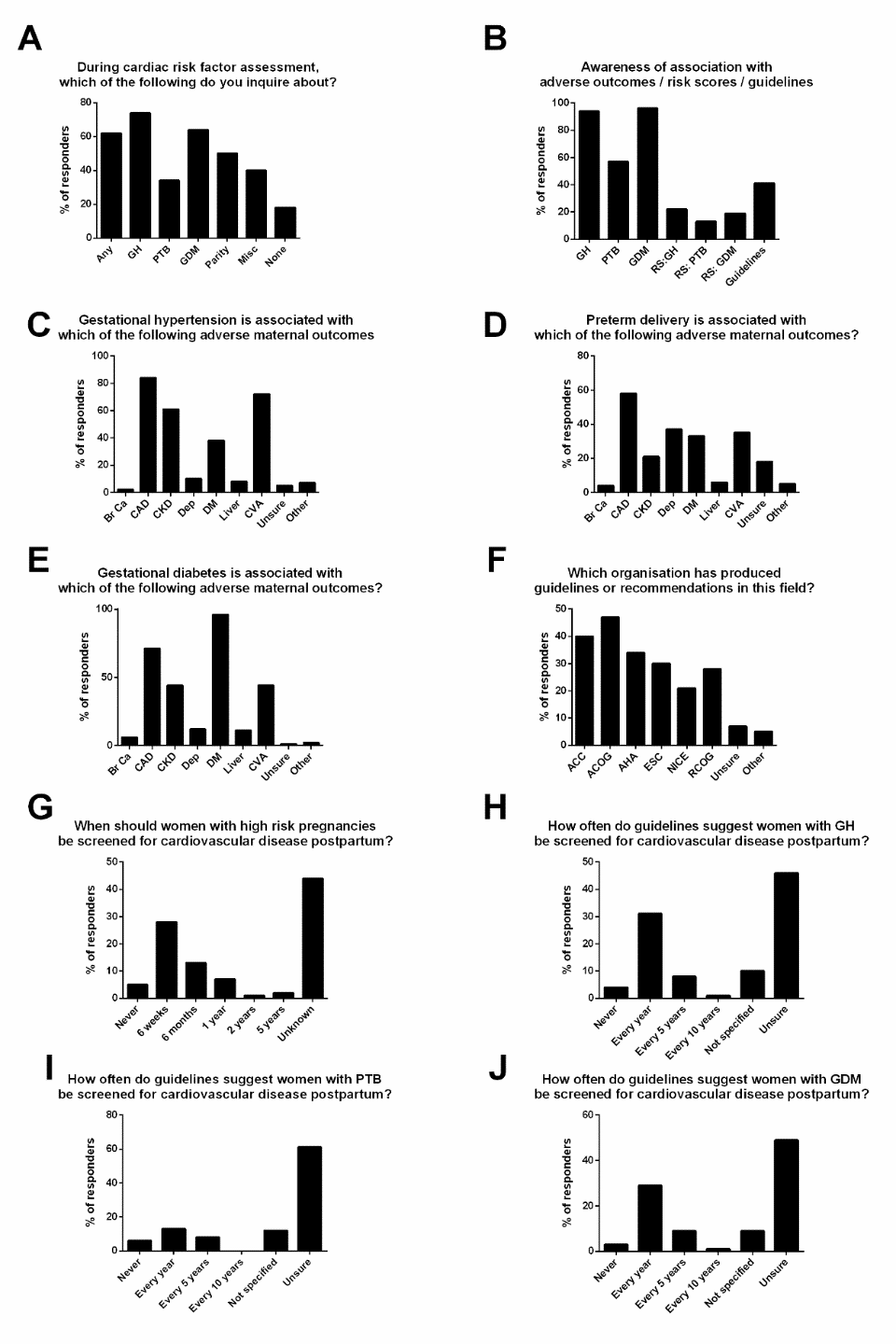 AHA, American Heart Association. Br Ca, breast cancer. CAD, coronary artery disease. CKD, chronic kidney disease. CVA, cerebrovascular accident. Dep, depression. DM, diabetes mellitus. ESC, European Society of Cardiology. GDM, gestational diabetes. GH, gestational hypertension. Liver, liver disease. NICE, National Institute for Health and Care Excellence.  RCOG, Royal College of Obstetricians and Gynaecologists. RS, risk scores. PTB, preterm birth. Supplemental Figure 3. Survey results comparing cardiologists practising in the U.K. with those practising in the U.S. There were 58 cardiologists in the U.K. and 217 cardiologists in the U.S. 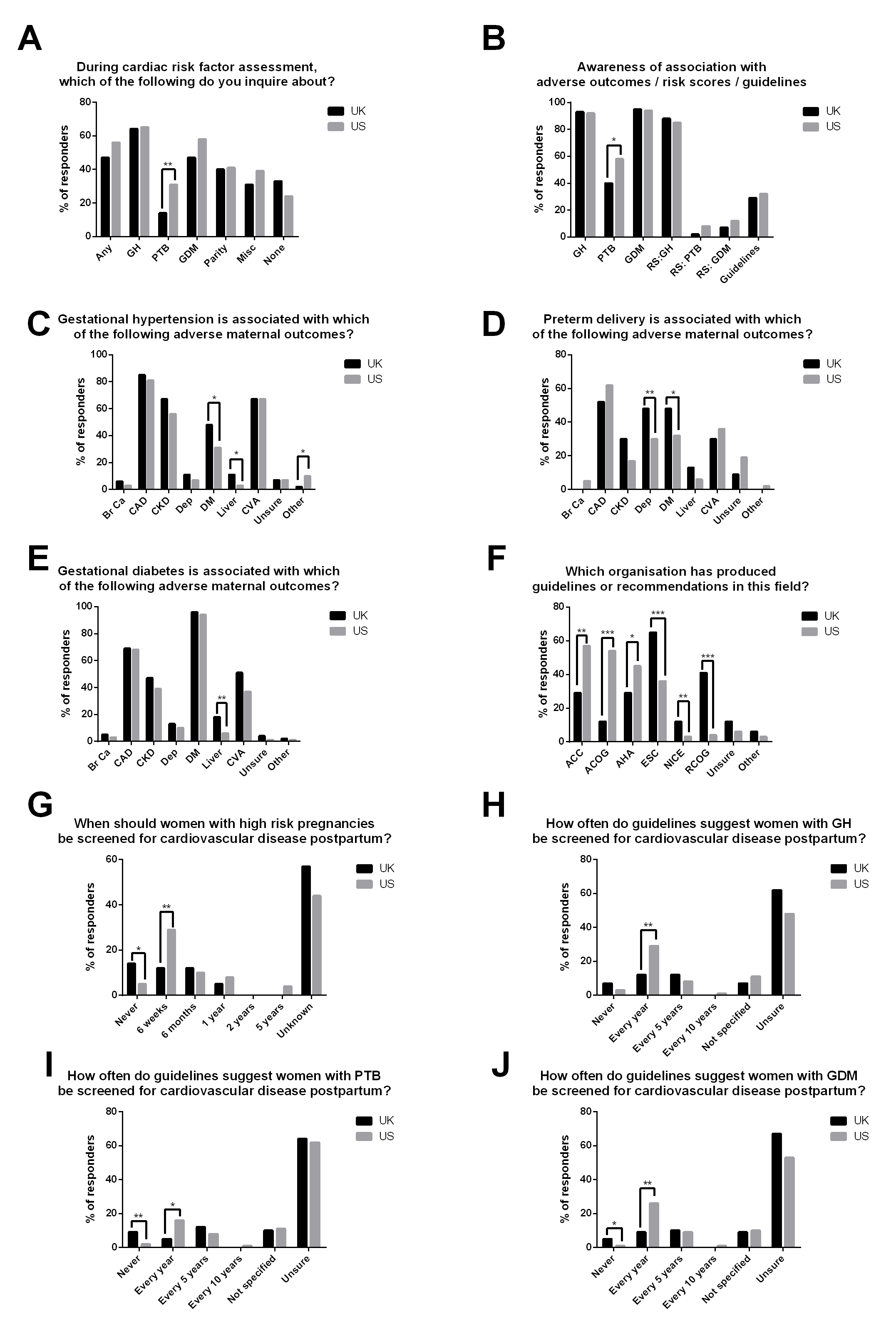 * p≤0.05, ** p≤0.01, *** p≤0.001. ACC, American College of Cardiology. AHA, American Heart Association. Br Ca, breast cancer. CAD, coronary artery disease. CKD, chronic kidney disease. CVA, cerebrovascular accident. Dep, depression. DM, diabetes mellitus. ESC, European Society of Cardiology. GDM, gestational diabetes. GH, gestational hypertension. Liver, liver disease. NICE, National Institute for Health and Care Excellence.  RCOG, Royal College of Obstetricians and Gynaecologists. RS, risk scores. PTB, preterm birth. Supplemental Figure 4. Survey results comparing obstetricians and gynaecologists practising in the U.K. with those practising in the U.S. There were 66 obstetricians and gynaecologists in the U.K. and 43 obstetricians and gynaecologists in the U.S. 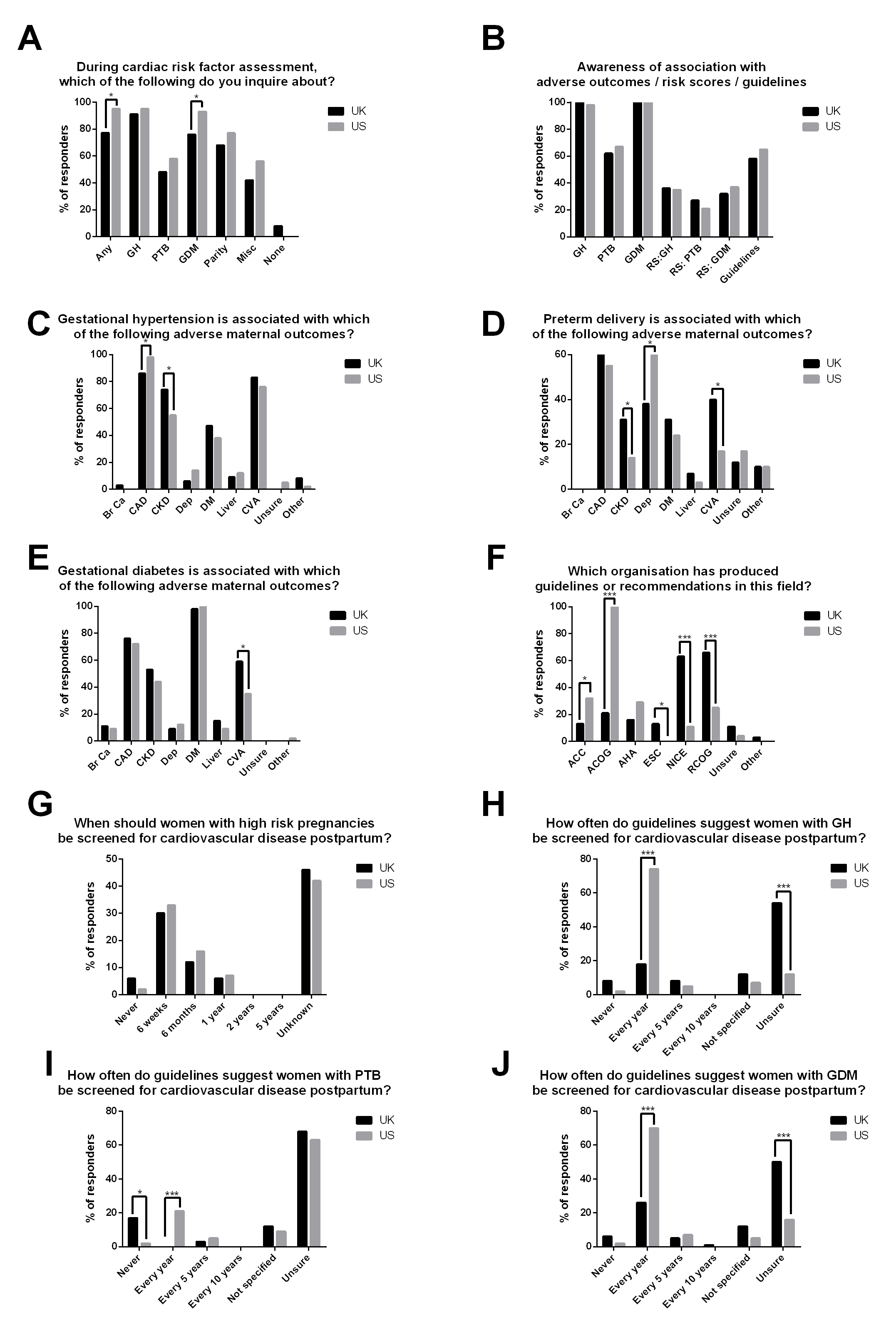 * p≤0.05, ** p≤0.01, *** p≤0.001. ACC, American College of Cardiology. AHA, American Heart Association. Br Ca, breast cancer. CAD, coronary artery disease. CKD, chronic kidney disease. CVA, cerebrovascular accident. Dep, depression. DM, diabetes mellitus. ESC, European Society of Cardiology. GDM, gestational diabetes. GH, gestational hypertension. Liver, liver disease. NICE, National Institute for Health and Care Excellence.  RCOG, Royal College of Obstetricians and Gynaecologists. RS, risk scores. PTB, preterm birth. 